    Pan Card Recording Sheet (Addition)Pan Card Recording Sheet (Addition)Pan Card Recording Sheet (Subtraction)Pan Card Recording Sheet (Subtraction) Pan Card Recording Sheet (Expressions)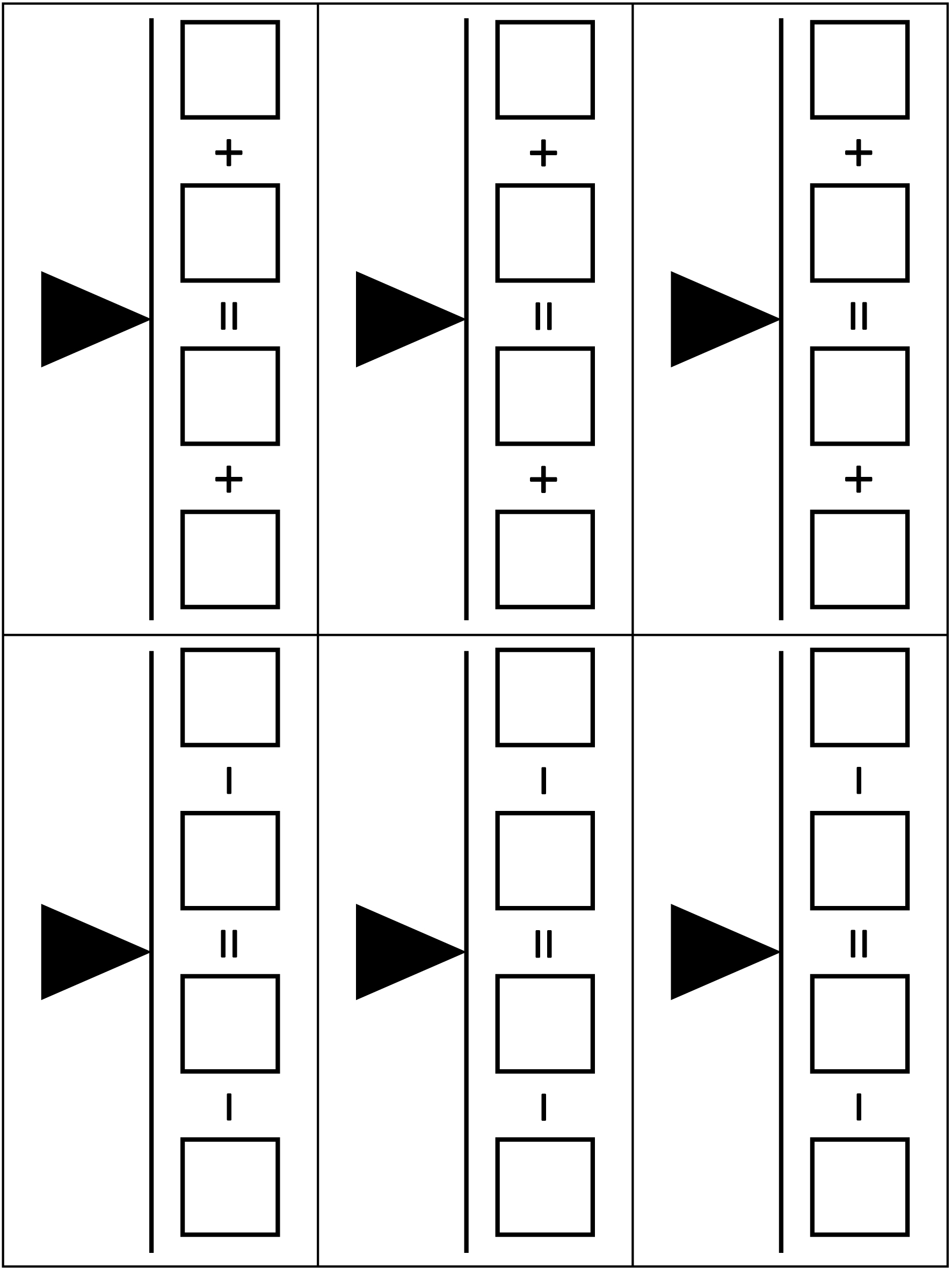  Pan Card Recording Sheet (Expressions)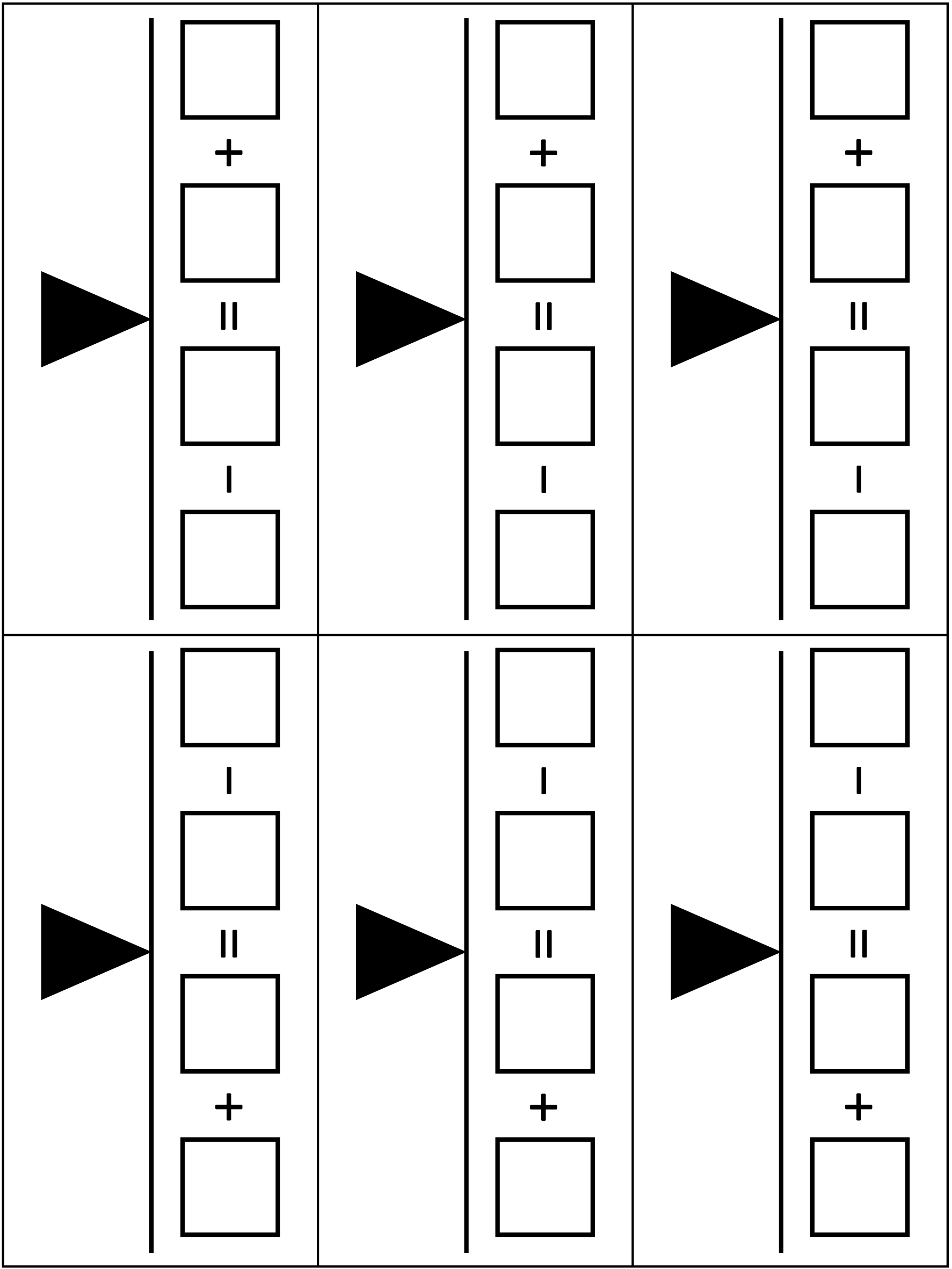 